                                                                  		Krakow …………………….…………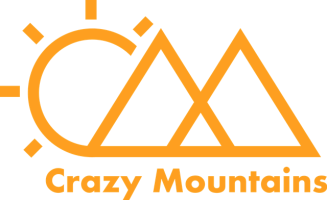 (The form with the goods and the proofbuy, please send to the address):Os. 2 Pułku Lotniczego 1F/4631-867 KrakowFORM OF WITHDRAWAL FROM THE AGREEMENTPlease complete the following information:I declare that, pursuant to Art. 27 of the Act of May 30, 2014 on consumer rights (Journal of Laws of 2014, item 827), I withdraw from the distance purchase contract and undertake to return the goods within 14 days from the date of submitting the statementI am asking for a refund in the total amount of PLN ………………………………………………………… To the above account number.…………………………………………………………………..                                                                                                            Customer's signatureCustomer NameProduct Number /InvoiceE-mailBank account numberComplaint InformationProduct NameInvoice NumberQuantityValue